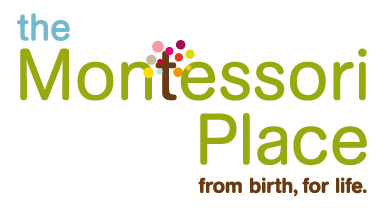 Policy for Careers Education, Information, Advice and Guidance RationaleCareers education and guidance programmes make a major contribution to preparing young people for the opportunities, responsibilities and experiences of life. A planned progressive programme of activities supports them in choosing 14 – 19 pathways that suit their interests and abilities and help them to follow a career path and sustain employability throughout their working lives. CommitmentThe Montessori Place is committed to providing our students with a careers education, information, advice and guidance for all students in years at an age appropriate level.AimsThe Careers Education and Guidance policy has the following aims:-to contribute to strategies for raising achievement, especially by increasing motivationto support inclusion, challenge stereotyping and promote equality of opportunityto encourage participation in continued learning including higher education and further educationto develop enterprise and employment skillsto reduce drop out from and course switching in education and trainingto contribute to the economic prosperity of individuals and communitiesto meet the needs of all our students through appropriate differentiationto focus students on their future aspirationsto involve parents and carersStudent EntitlementCareers Education and guidance is an important component of the 14-19 Curriculum and we fully support the statutory requirement for a programme of careers education.Links with other PoliciesIt supports and is underpinned by key school policies including those for Curriculum, Assessment, Equal Opportunities and Diversity, Health and Safety, and Special Educational Needs and Disabilities.Implementation of Careers EducationThe young people are part of a community that does a variety of real, adult-like work. They learn to operate a commercial kitchen, run an organic vegetable enterprise, manage a 10-acre ancient woodland, look after animals, and maintain the school buildings. These and other experiences give them the opportunity to determine what they would like to spend their lives doing, and how they would like to contribute to humanity. We organise visits from external speakers who talk about the work that they do, and this also opens up the possibilities of work in the world. Tutors offer information on job opportunities and University admissions criteria.Equality and DiversityCareers education is provided to all students and provision is made to allow all students to access the curriculum. Students are encouraged to follow career paths that suit their interests, skills and strengths with the absence of stereotypes. All students are provided with the same opportunities and diversity is celebrated.Implementation of Careers Guidancei) Careers library ii) Careers adviceavailable to all students as part of their regular one-to-one meetingsused for individual interviews with all 14-16 year olds and other targeted pupils throughout the yeariv) Post-16 optionsPost 16 advice is provided throughout. The information and discussion are non-biased and the needs and wishes of the student are central.Parents.Parental involvement is encouraged at all stages. Parents are kept up to date with careers related information through one-one handovers, information sent home and through school meetings. ManagementWork Experience is the responsibility of the Programme Director Paul Pillai. However individual Guides will assist students, though discussion and support.StaffingAll staff contribute to careers planning through their roles as Guides. CurriculumThe Careers programme includes careers education sessions, career guidance activities (group work and individual interviews), information and research activities, work related learning and individual learning activities.Other events and activities are planned and organised separately throughout the year.Monitoring Review and EvaluationCareers Guidance is monitored and evaluated annually through discussion with key staff and pupils.The programme is reviewed annually and changes and improvements to the programme are recorded.Appendix 1DefinitionsCareers Education - helps young people develop the knowledge and skills they need to make successful choices, manage transition in learning and move into work,Careers Guidance - enables young people to use the knowledge and skills they develop to make the decisions about learning and work that are right for them.C&FE - Careers and Further EducationEntitlement statementExcellence for AllStatement of entitlementAs a pupil of The Montessori Place, you are entitled to receive a programme of careers education, advice, information and guidanceThe programme will help you to:Understand yourself, your interests, likes and dislikes, what you are good at and how this affects the choices you makeFind out about different courses, what qualifications you might need and what opportunities there might beDevelop the skills you may need for working lifeMake realistic, but ambitious, choices about courses and jobsDevelop a plan of action for the futureUnderstand the different routes after Year 11 including training, further and higher education and jobsBe able to make effective applications for jobs, training and further educationDevelop your interview skillsImprove your confidenceYou will receive:Careers adviceGuided tutor timeAccess to careers information Work experience  Other subject lessons linked to careersYou can expect to be:Treated equally with othersGiven careers information and advice that is up to date and impartialTreated with respect by visitors to the school who are part of the careers programmeGiven extra help if you have special needs